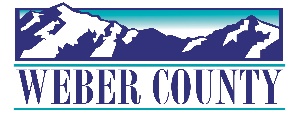 PUBLIC NOTICE is hereby given that the Board of Commissioners of Weber County, Utah will hold a regular commission meeting in the Commission Chambers at 2380 Washington Blvd., Ogden, Utah, on Tuesday, May 31, 2022, commencing at 10:00 a.m. This meeting is also available by Zoom: link- https://zoom.us/j/98286152984?pwd=TEZicTNvLzlTdWQ3Sk0yaDBvR3p2UT09Meeting ID: 982 8615 2984Passcode: 106808	Phone- 1(312)626-6799	The agenda for the meeting consists of the following:Welcome - Commissioner JenkinsB. 	Pledge of Allegiance – Melissa Freigang	C.	Invocation – Commissioner JenkinsD.	Thought of the Day- Commissioner FroererE. 	Agenda Related Public Comments - (Comments will be taken for items listed on the agenda- please limit comments to 3 minutes).F.	Consent Items-	1.	Request for approval of warrants #5604-5639 and #468126-468409 in the amount of $1,682,181.98.2. 	Request for approval of purchase orders in the amount of $61,638.44.3.	Summary of Warrants and Purchase Orders. 4.	Request for approval of the minutes for the meeting held on May 24, 2022.5.	Request for approval of Travel Policy changes.6.	Request for approval to amend the contract by and between Weber County and Turn Pro Jackpots for 2022 Turn Pro Barrel Jackpots events to be held at the Golden Spike Event Center.7.	Request for approval to amend a contract by and between Weber County and Rocky Mountain Barrel Racing Association for the 2022 Rocky Mountain Barrel Racing Association Jackpots to be held at the Golden Spike Event Center. 8.	Request for approval of Travel Policy changes.9.	Ratification of a lease agreement by and between Weber County and Land of Og. L.L.C., which facilitates Weber County’s lease of part of Suite #117 within the Weber Center.10.	Ratification of a lease agreement by and between Weber County and Land of Og. L.L.C., which facilitates Weber County’s lease of part of Suite #285 within the Weber Center.11.	Request for approval of a contract by and between Weber County and EEOC Training Institute for EEOC training for the Sheriff’s Office managers and supervisors.G.	Action Item-1.	Request for approval of a resolution of the County Commissioners of Weber County dissolving the Golden Spike Event Center Advisory Board.	Presenter:  Duncan Olsen2.	Request for approval of a resolution of the County Commissioners of Weber County dissolving the Golden Spike Arena and Fairgrounds Advisory Board.	Presenter: Duncan Olsen3.	Request for approval of a resolution of the County Commissioners of Weber County creating the Friends of the Fairgrounds Advisory Board.	Presenter: Duncan Olsen4.	Request for approval of a contract by and between Weber County and Utah Quarter Horse Association to hold the Horse Shoe Circuit Show at the Golden Spike Event Center.	Presenter: Duncan Olsen5.	Request for approval of a Memorandum of Understanding by and between Weber County and Weber School District to develop a formal collaborative partnership between the Center of Excellence and Weber Adult Education.	Presenter: Melissa Freigang6.	Request for approval of an agreement by and between Weber County and the Weber-Morgan Health Department to detect and mitigate the spread of COVID-19 in homeless services sites and other congregate living facilities.	Presenter: Melissa Freigang7.	Request for approval of a Local Funding Agreement by and between Weber County and Harrisville City to establish the terms related to the West Harrisville Road Project.	Presenter: Brooke Stewart8.	Request for approval of a Local Funding Agreement by and between Weber County and Plain City to establish the terms related to the Phase 3 of the North Plain City Road Project.	Presenter: Brooke Stewart9.	Request for approval of a Local Funding Agreement by and between Weber County Marriott-Slaterville City to establish the terms related to the Marriott-Slaterville City 1700 S. 1200 W. Project.	Presenter: Brooke Stewart10.	Consideration and action on a request for final approval of Sun Crest Meadows Subdivision Phase 3, consisting of 9 lots, LVS102220.				Presenter: Steve BurtonH.	Commissioner Comments-   I.	Adjourn-CERTIFICATE OF POSTINGThe undersigned duly appointed Executive Coordinator in the County Commission Office does hereby certify that the above notice and agenda were posted as required by law this 27th day of May, 2022.						_________________________________________												Shelly HalacyIn compliance with the Americans with Disabilities Act, persons needing auxiliary services for these meetings should call the Weber County Commission Office at 801-399-8405 at least 24 hours prior to the meeting. Information on items presented can be found by clicking highlighted words at the end of the item.